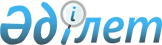 Об утверждении проекта (схемы) зонирования земель, границ оценочных зон и поправочных коэффициентов к базовым ставкам платы за земельные участки
					
			Утративший силу
			
			
		
					Решение Жалагашского районного маслихата Кызылординской области от 29 июня 2016 года № 4-7. Зарегистрировано Департаментом юстиции Кызылординской области 03 августа 2016 года № 5570. Утратило силу решением Жалагашского районного маслихата Кызылординской области от 17 марта 2017 года № 10-7      Сноска. Утратило силу решением Жалагашского районного маслихата Кызылординской области от 17.03.2017 № 10-7 (вводится в действие по истечении десяти календарных дней после дня первого официального опубликования).

      В соответствии со статьями 8, 11 Кодекса Республики Казахстан от 20 июня 2003 года “Земельный кодекс Республики Казахстан”, статьей 387 Кодекса Республики Казахстан от 10 декабря 2008 года “О налогах и других обязательных платежах в бюджет (Налоговый кодекс)” и подпункту 13) пункта 1 статьи 6 Закона Республики Казахстан от 23 января 2001 года “О местном государственном управлении и самоуправлении в Республике Казахстан” Жалагашский районный маслихат РЕШИЛ:

      1. Утвердить проект (схему) зонирования земель поселка Жалагаш согласно приложению 1 к настоящему решению.

      2. Утвердить границы оценочных зон и поправочные коэффициенты к базовым ставкам платы за земельные участки поселка Жалагаш согласно приложению 2 к настоящему решению.

      3. Признать утратившими силу следующие решения Жалагашского районного маслихата:

      1) Решение Жалагашского районного маслихата от 09 октября 2008 года № 12-2 “Об утверждении поправочных коэффициентов к налоговым базовым ставкам платы за земельные участки по поселку Жалагаш и проекта (схемы) зонирования земли” (зарегистрировано в Реестре государственной регистрации нормативных правовых актов за номером 10-6-107, опубликовано в газете “Жалағаш жаршысы” от 05 ноября 2008 года);

      2) Решение Жалагашского районного маслихата от 31 марта 2010 года № 28-3 “О внесении изменений и дополнений в некоторые решения Жалагашского районного маслихата” (зарегистрировано в Реестре государственной регистрации нормативных правовых актов за номером 10-6-144, опубликовано в газете “Жалағаш жаршысы” от 10 апреля 2010 года);

      4. Настоящее решение вводится в действие по истечении десяти календарных дней после дня первого официального опубликования.

 Проект (схема) зонирования земель поселка Жалагаш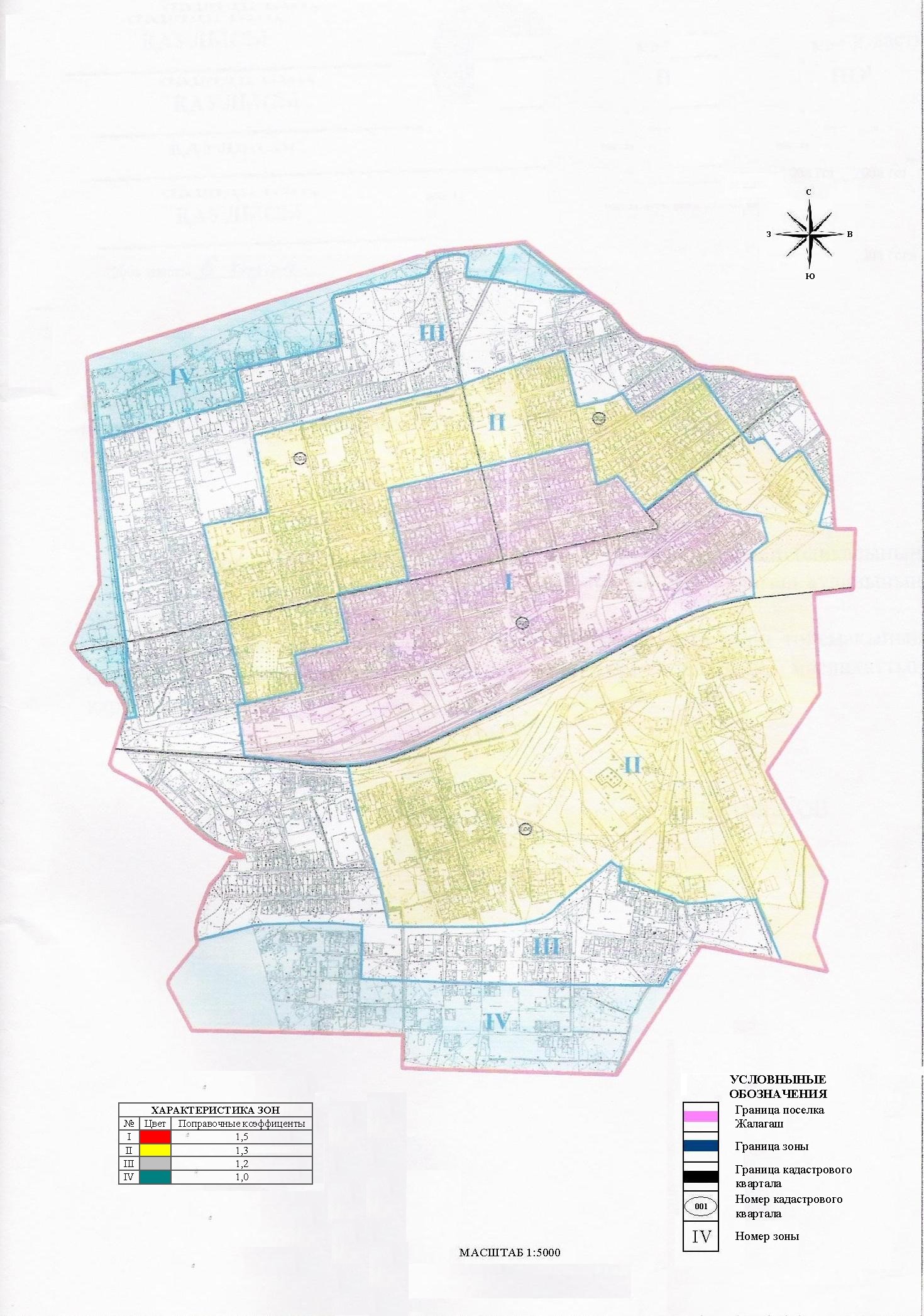  Границы оценочных зон и поправочные коэффициенты к базовым ставкам платы за земельные участки поселка Жалагаш
					© 2012. РГП на ПХВ «Институт законодательства и правовой информации Республики Казахстан» Министерства юстиции Республики Казахстан
				
      Председатель 4 – сессии

Секретарь

      Жалагашского районного

Жалагашского районного

      маслихата

маслихата

      СУЛЕЙМЕНОВ К.

ЕСПАНОВ М.
Приложение 1 к решению
 Жалагашского районного маслихата
от “29” июня 2016 года № 4-7Приложение 2 к решению
 Жалагашского районного маслихата
от “29” июня 2016 года №4-7Номер зоны

Поправочные коэффициенты 

 

Земельно-кадастровый номер и описание зон

Площадь зоны, 

гектар

I

1,5

(кварталы 001, 002,003, 004)

150,0

I

1,5

Зона расположена в центре поселка. На проекте (схеме) зонирования земель обозначена красным цветом. 

С западной стороны ограничена территорией элеватора, улицами Нурылда Алмаганбетова, Байбола Соппекова, Омирбай Шешена. С северной стороны ограничена улицами Абая,Толе би, Бухарбай Естекбайулы, Морали Шаменова, Темирбека Жургенова. С восточной стороны ограничена улицами Сарке батыра, Абая, переулком Октября и территорией кладбища. С южной стороны ограничена железной дорогой.

II

1,3

 (кварталы 001, 002,003, 004)

304,0

II

1,3

Зона расположена ближе к центру поселка. На проекте (схеме) зонирования земель обозначена желтым цветом. Территория зоны расположена вокруг зоны I. С западной стороны ограничена улицами Дауимбая, Алдабергена Бисенова и Нурылда Алмаганбетова. С северной стороны ограничена улицами Морали Шаменова, Ныгмета Мырзалиева и Аймкуль Изтелеуовой. С восточной стороны ограничена улицами Сарке батыра, Кали Мусилимулы Нурпеисова, Мубарака Тайтикова и границей территории поселка. С южной стороны ограничена улицами Омирзака Тунгишбаева, ПМК-9 и Улы Женистин 50 жылдыгы.

III

1,2

(кварталы 001, 002,003, 004)

245,0

III

1,2

Зона расположена ближе к окраине поселка. На проекте (схеме) зонирования земель обозначена серым цветом. Территория зоны расположена вокруг зон I и ІІ. 

С западной стороны ограничена границей поселка и улицей Кенжебая Рахимова. С северной стороны ограничена улицами Ильяса Кабылова и Сакыбая Калыбаева. С северо-восточной и с восточной стороны ограничена границей поселка. С южной стороны ограничена границей поселка, улицами Ивана Панфилова и Улы Женистин 50 жылдыгы. 

IV

Зона расположена на окраинах поселка. На проекте (схеме) зонирования земель обозначена зеленым цветом. Зона разделена на два участка и расположены на северо-западе и юге поселка.

участок №1 (кварталы 001, 002,003) 

С западной, южной и северной стороны ограничена границей поселка. С северной стороны граничит с зоной ІІІ.

участок №2 (квартал 004) 

С западной и с северной стороны ограничена гарницей поселка. С южной и с восточной стороны граничит с зоной ІІІ.

 

131,0

IV

 

1,0

Зона расположена на окраинах поселка. На проекте (схеме) зонирования земель обозначена зеленым цветом. Зона разделена на два участка и расположены на северо-западе и юге поселка.

участок №1 (кварталы 001, 002,003) 

С западной, южной и северной стороны ограничена границей поселка. С северной стороны граничит с зоной ІІІ.

участок №2 (квартал 004) 

С западной и с северной стороны ограничена гарницей поселка. С южной и с восточной стороны граничит с зоной ІІІ.

 

IV

Зона расположена на окраинах поселка. На проекте (схеме) зонирования земель обозначена зеленым цветом. Зона разделена на два участка и расположены на северо-западе и юге поселка.

участок №1 (кварталы 001, 002,003) 

С западной, южной и северной стороны ограничена границей поселка. С северной стороны граничит с зоной ІІІ.

участок №2 (квартал 004) 

С западной и с северной стороны ограничена гарницей поселка. С южной и с восточной стороны граничит с зоной ІІІ.

 

IV

Зона расположена на окраинах поселка. На проекте (схеме) зонирования земель обозначена зеленым цветом. Зона разделена на два участка и расположены на северо-западе и юге поселка.

участок №1 (кварталы 001, 002,003) 

С западной, южной и северной стороны ограничена границей поселка. С северной стороны граничит с зоной ІІІ.

участок №2 (квартал 004) 

С западной и с северной стороны ограничена гарницей поселка. С южной и с восточной стороны граничит с зоной ІІІ.

 

